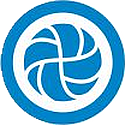 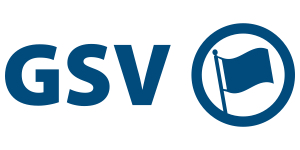 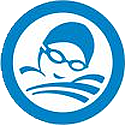 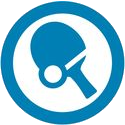 Einverständniserklärung für Foto-VeröffentlichungHiermit erteile ich die Erlaubnis und mein Einverständnis, dass Fotografien und Texte von meinem Kind, im Zusammenhang mit der graphischen Darstellung der Webseiten des Vereinswww.giessenersv.dewww.gsv-schwimmen.de | www.gsvSN.dewww.gsvTT.dewww.nina-hess-turnier.dewww.giessen-volleyball.de | www.gsvVB.de
(z.B. in Wettkampfberichten oder in einer Fotogalerie) oder auf anderen sozialen Medien im Internet zum Beispiel Facebook veröffentlicht werden dürfen.Außerdem erkläre ich mich damit einverstanden, dass Fotografien im Rahmen eines Berichtes auch in der örtlichen Papier-/ und Internetpresse veröffentlicht werden dürfen.Es besteht und ergibt sich kein Haftungsanspruch gegenüber dem Gießener Schwimmverein für Art und Form der Nutzung der oben aufgeführten Internetseiten, zum Beispiel für das Herunterladen von Bildern und deren anschließender Nutzung durch Dritte.Nach § 22 KUG (Kunsturhebergesetz) ist eine Veröffentlichung grundsätzlich nur zulässig, wenn zuvor die Einwilligung der Abgebildeten eingeholt wurde. Allerdings ist nach § 23 KUG eine Einwilligung nicht erforderlich, wenn die Personen nur als Beiwerk neben einer Landschaft oder sonstigen Örtlichkeit erscheinen, oder sie „Personen der Zeitgeschichte“ bzw. Teil einer Versammlung / Veranstaltung sind (ein öffentlich ausgerichteter Wettkampf).Mir ist bewusst, dass somit jedermann auf die dort veröffentlichten Bilder Zugriff hat. Ferner ist mir bewusst, dass jeder Betrachter die Inhalte dieser Internetseite und somit auch die dort eingestellten Fotos nach eigenem Ermessen nutzen kann, auch missbräuchlich, ohne dass dies überwacht, beschränkt oder verhindert werden könnte.Darüber hinaus bin ich damit einverstanden, dass die Erfolge meiner Tochter/meines Sohnes in der Sponsorenmappe explizit aufgeführt und durch die Verwendung entsprechender Einzel und Gruppenfotos untermauert werden.Aus der Zustimmung zur Veröffentlichung leite ich kein Recht wie z.B. eines auf Entgelt ab.Mir ist bekannt, dass ich diese Einverständniserklärung jederzeit schriftlich widerrufen kann.	
___________________________________________________________________Nachname, Vorname des Kindes               ___________________________________________________________________Ort, Datum - Name, Vorname - Unterschrift des/der Erziehungsberechtigten[Recht am eigenen Bild][v2.0-230202][AB] 